PROGRAMA DE EXAMEN - REGULARES.                                                              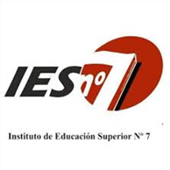 Establecimiento: Instituto Superior de Profesorado n° 7Asignatura: Producción en el Espacio I - Cerámica ICurso: 1°Profesorado: Artes Visuales con Orientación en ProducciónProfesora: Jorgelina OteguiProf. Reemplazante: Monica RodriguezAño Lectivo: 2023CONTENIDOS:Relaciones formales y simbólicas entre la forma, el espacio, la materia y la función. Espacio interno-espacio externo - Tipologías de las formas . Tratamiento de las superficies. Medios y métodos del modelado manual. El modelado para cerámica.En relación a los aspectos técnicos:Cerámica artística y utilitaria. Técnicas, procesos y procedimientos de la cerámica: Modelado y construcción.En relación a la producción y contextualización de la imagen: La cerámica en el contexto local, argentino - latinoamericano y mundial. La actualidad en el arte cerámico local. La cerámica y la identidad cultural local. La cerámica en relación con otras disciplinas. Estrategias creativas en el diseño de la forma cerámica.UNIDAD 1:Técnica de pellizcoTécnica de placa recta: 1) Con base cuadrada                                      2)  Con base rectangularTécnica de placa curva: 1) Con base circular Técnica de Placa curva: 2) Con base ovaladaTécnica de rollosUNIDAD 2:Bajorrelieve 1: trabajamos solamente líneas superficiales y profundas; líneas finas y gruesas.Bajorrelieve 2: trabajamos en distintos niveles de extracción de material.RelieveTécnica MixtaObservaciones: En el momento de rendir los alumnos deben presentar 9 piezas y las 2 del primer y segundo parcial, realizados durante el año, 11 (once) piezas en total. Tres de estas piezas fueron orneadas en el 2° cuatrimestre y deben ser presentadas en estas condiciones.Bibliografía: Diseño curricular Profesorado de Artes Visuales con Orientación en Producción, 2016, Santa Fe Fernández Chiti, J. (1989) Cerámica artística actual. Buenos Aires. Edit. Condorhuasi. Fernández Chiti, J. (1969). Curso práctico de cerámica (4 tomos). Buenos Aires: Edit. Condorhuasi. Fernández Chiti, J. (1979). El Libro del ceramista. Buenos Aires: Edit. Condorhuasi.Prof. Artes Visuales: Monica Rodriguez (Reemplazante)